                                 Физкультурный досуг «Весёлые  олимпийцы»  для детей      старшего дошкольного возраста. Задачи:Обучающие: закрепить знания о зимних видах спорта;Развивающие: развивать ловкость, быстроту, умение ориентироваться в пространстве, развивать  основные виды движений , стремление к победе и уверенность в своих силах;Воспитательные: воспитывать волевые качества, товарищество и спортивный характер; выявлять способности и интересы детей.Материалы и оборудование : 2 толстых каната , две верёвки по 3-3,5 метра , лыжи-самоделки из пластиковых бутылок , «снежки» из ваты , два обруча , закреплённых на стойках , две щётки на длинных ручках , две шайбы , две клюшки , две дуги , тканевые квадратные коврики , разноцветные кубики (6 штук)Предварительная работа : Беседы с детьми о зимних видах спорта , оформление папки – передвижки для родителей«Олимпиада-2014» .Изготовление с родителями самодельного физкультурного инвентаря : лыжи из пластиковых бутылок , «камни для кёрлинга» из плоских круглых пластиковых пищевых контейнеров , наполненных  мешочками с песком , «снежки» из ваты (фото- Приложение 1)Изготовление оформления для центральной стены зала «Олимпийский огонь». Олимпийский огонь представляет из себя изображение факела с пламенем огня . К огню крепится электрическая гирлянда красного и жёлтого цветов. Зажигается в нужный момент по сценарию.Также в оформлении присутствует большой плакат с изображением олимпийских колец. Оформление завершают гроздья разноцветных воздушных шаров.Музыкальное сопровождение : СД-диск Татьяна Суворова «Спортивные олимпийские танцы для детей» С-Петербург 2008«Праздник шаров» И.Каплунова, И.Новоскольцева (диск2)Библиотека программы «Ладушки»Содержание 1. Сценарий физкультурного праздника2. Список литературы3. Приложения : фото оформления зала , фото самодельного оборудования                                              Ход мероприятия                                                                                                                       Ведущий.                      Добрый день! Здравствуйте ,  дорогие  юные спортсмены  ,   уважаемые родители                и гости. Мы рады видеть вас на нашем спортивном празднике « Весёлые олимпийцы»                                                                                                                  Что такое Олимпиада?                            Это честный спортивный бой!                            В ней участвовать – это награда!                            Победить же может любой!!!1-й ребёнок Кружит, кружит над землёю        Снежный хоровод.        Нам веселье и забавы        Пусть он принесёт  2 ребёнок  Мы зимою спорту рады.       Ну – ка ,  детвора,       Крикнем в честь Олимпиады       Дружно все Ура!    3 ребёнок Будем мы дружить с коньками,          Шайбой и мячом.       И тогда нам все болезни       Будут нипочём!           4 ребёнок А теперь всех приглашаю       На зарядку нашу.     От неё мы будем все     Здоровей и краше!     Ведущий. Итак, мы приглашаем вас в волшебную страну зимних Олимпийских игр. Для того, чтобы начать Олимпийские игры, нам необходимо зажечь Олимпийский огонь.5 ребёнок  Солнце землю осыпает Золотым дождём  .                                  Мы огонь Олимпиады  В зале вновь зажжём!                    6 ребёнок Соберёт он олимпийцев  Вьюжною зимой  И согреет ярким светом                Целый шар земной!Ведущий. Девиз наших соревнований: Быстрее! Выше! Сильнее! Ура!!!Давайте все вместе произнесём эти слова.( зажигается  Олимпийский огонь)Ведущий. На спортивную площадку приглашаются дети подготовительной группы с гимнастическими упражнениями («Физкультурный марш» музыка И.Дунаевского)( после исполнения упражнений дети остаются на площадке)Ведущий. На площадку приглашаются дети старшей группы . В исполнении детей  старшей и подготовительной группы звучит « Песня   о зарядке» (музыка М.Старокодамского)( дети подготовительной группы уходят на свои места).Дети старшей группы исполнят танец с обручами ( музыка Г .Ветрова  « Хула – хуп»)Ведущий. На спортивную площадку приглашаются игроки двух команд:            « Холодок» и « Ветерок».Команды в сборе? Все здоровы?Бегать и играть готовы?Тогда начнём мы состязания-Весёлые соревнования!Ведущий  . Сегодня нас ждут не только игры,  но и соревнования. А там , где соревнования, должно быть жюри. Итак, представляю вам наше строгое и справедливое жюри. ( представление состава жюри)           Председатель жюри. От имени всего состава жюри я обещаю , что во время соревнований мы будем  честно исполнять наши обязанности, уважая и соблюдая правила, по которым они проводятся.Ведущий. Сейчас начнём соревноваться!                    Приготовься, детвора.                    В добрый час! Физкульт!                                  Дети . УРА!Ведущий  Мы знаем, что нынешняя Олимпиада проходит в горах, как же нам добраться в горы?1-й конкурс: « Канатная дорога» Дети проходят по канату приставными шагами , держась за верёвку , которую , натянув , держат взрослые.2-й конкурс: « Биатлон»Пробежать  круг на « лыжах», выстрелить все «патроны» в цель –обруч на стойке.(Лыжи-самоделки из пластиковых бутылок, патроны- снежки из ваты)                               3 –й конкурс: « Кёрлинг»     ( затолкнуть в круг , начерченный на некотором расстоянии от линии старта «камень»-контейнер щёткой на длинной ручке)4 –й конкурс: « Лыжные гонки»Бег на « лыжах» до отметки и обратно , передать «лыжи» следующему члену команды.Ведущий   Вновь нас эстафета ждёт. Олимпийцы, все вперёд!5 –й конкурс: « Весёлые хоккеисты» Провести мяч клюшкой между кеглями змейкой туда и обратно.Ведущий   Мчатся хоккеисты, режут синий лёд,Высекают искры шайбы у ворот.6 –й конкурс:  Конкурс капитанов « Ловкий хоккеист» Попасть в ворота, кто больше забьёт голов .7 – й конкурс: « Бобслей»Соревнуются по  три игрока из каждой команды: двое берутся за углы коврика, третий садится на коврик , при этом крепко за него держится. Добегают до отметки и обратно. Передают очередь следующей тройке.8 – й конкурс :  « Олимпийская эмблема»Участвуют  по пять игроков от каждой команды, которые выстраиваются в колонну на расстоянии вытянутых рук. Для каждой команды даются  пять обручей. Обручи складываются у ног последнего игрока.  По сигналу последний игрок продевает каждый обруч через себя и передаёт впереди стоящему, тот в свою очередь проделывает то же самое, когда все обручи будут перед первым игроком вся команда  выкладывает из них на полу олимпийскую эмблему (образец – в оформлении зала , на стене).Ведущий. А сейчас прошу всех участников соревнований построиться в две шеренги. Слово предоставляется нашему жюри.  (Награждение участников медалями)                        Ведущий. Наши соревнования завершились, но мы встретимся с вами в этом  зале ещё не  раз. Поаплодируем  нашим  физкультурникам-олимпийцам! Ура !Под маршевую музыку команды покидают зал .Список использованной литературыЮ.А Кириллова Физкультурный досуг «Зимний олимпийский калейдоскоп» Журнал «Дошкольная педагогика №1 2013г. Стр.26Л.Л.Мотоева Зимняя Олимпиада Журнал «Детский сад. Всё для воспитателя» №11(23)2013г стр.28                                   Приложение 1 Оформление музыкального зала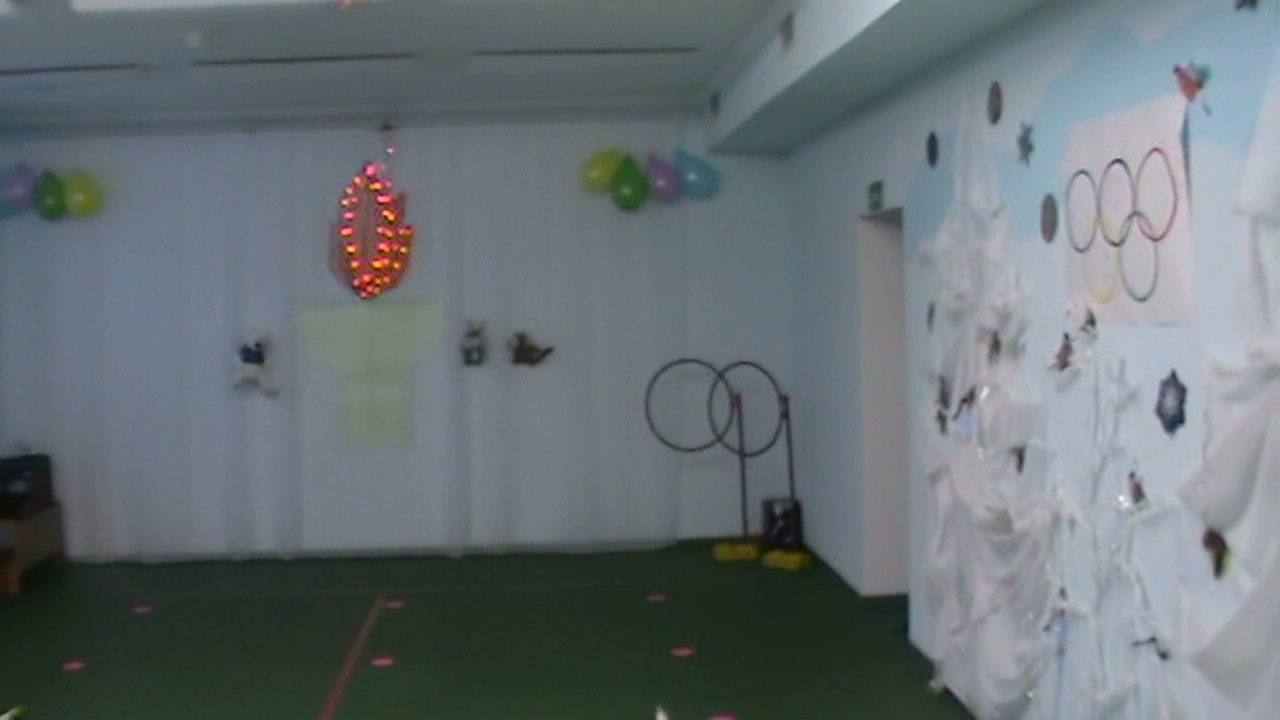 Приложение 2 Оборудование – своими руками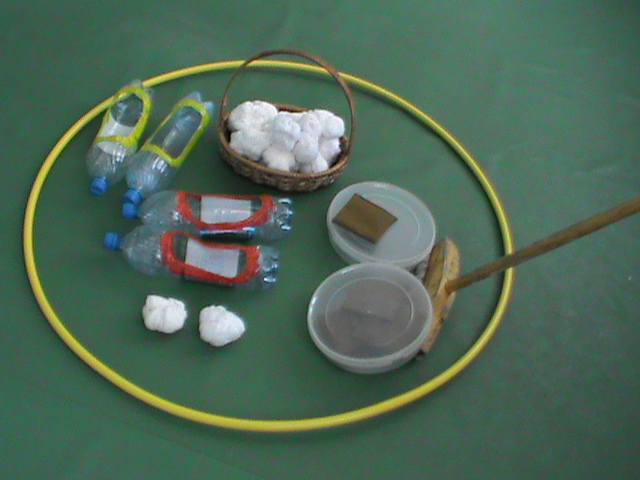 